              Medical Information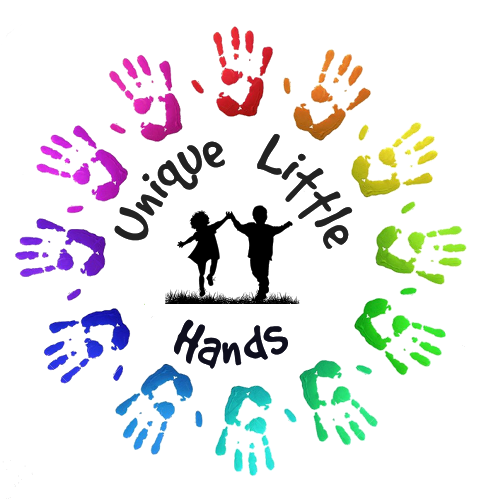 Child’s Name _____________________________________________________________________Birth Date ___________________ (MMDD/YYYY)			Sex________________Medical HistoryDiseases: ________________________________________________________________________Check all that apply:Asthma __________			Pneumonia ___________Chicken Pox ___________	 	Whooping Cough __________Heart Disorder ___________		Diphtheria ___________Measles Mumps __________		Rubella Other ___________Congenital Malformations ________________________________________________________________________________Allergies (drug, food, etc.) ________________________________________________________________________________Has your child been diagnosed by a Medical Professional with this Food Allergy?   YES ___  NO___Does he/she have an EPI PEN? Yes____  NO____Drug Sensitivities ________________________________________________________________________________Seizures _________________________________________________________________________Comments ________________________________________________________________________________Parent’s Signature: ______________________________________Date:______________________Address ______________________________________________Phone # ____________________